 ΕΚΔΗΛΩΣΗ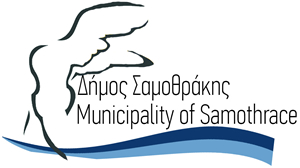 Η θυσία των Σαμοθρακιτών την περίοδο της Τουρκοκρατίας Πρόγραμμα ΕκδήλωσηςΧαιρετισμός Δημάρχου Ν. ΓαλατούμουΧαιρετισμός πρώην Δημάρχου Γ.Χανού.Εισήγηση Παπαθανασίου Ε. «Εφκάς Ο χαλασμός της Σαμοθράκης το 1821 »Εισήγηση Μητράκας Ι. «Σαμοθράκη ΟυρανόεσσαΜυριαγαπημένη 1821».Εισήγηση Πετρίδου Α. «Το σπαθί του Αγίου Μιχαήλ»Χορωδία από τον Σύλλογο Φίλων Μουσικής Σαμοθράκης «ΑΡΜΟΝΙΑΣ ΓΕΝΕΣΙΣ» Τηγανούρια Π.1η Σεπτέμβρη  2019Πνευματικό κέντρο  «Νικόλαος Φαρδύς»